Past Experience Reference ListImportant NotesCRS shall sign a supply contract with the selected vendor and pay for the items supplied only.The vendor will be responsible for ensuring the transportation of the order and providing an adequate number of personnel to offload supplies at CRS Moldova office. The vendor agrees that the prices submitted through his/her tender shall remain without any increase for this scope of work during the contract period.Any negligence on the distribution site due to a shortage of workers will be the vendor’s responsibility.CRS retains the right to request a Certificate of Origin for any item before during or after delivery. CRS has the right to reject any item that does not comply with the contract’s specifications & requirements and the vendor must replace the rejected item in such case.Please, note that all pictures and brands provided by CRS are only for purpose to give a better understanding of our needs, any brand will be accepted in case the items meet minimum CRS requirements.Notele importanteCRS va semna un contract cu furnizorul selectat și va plăti numai pentru articolele furnizate. Vânzătorul va fi responsabil pentru asigurarea transportului comenzii și asigurarea unui număr adecvat de personal pentru descărcarea bunurilor la biroul CRS Moldova.Vânzătorul este de acord ca prețurile transmise prin oferta sa să rămână fără nicio majorare pentru acest domeniu de activitate pe perioada contractului. Orice neglijență pe locul de distribuție din cauza lipsei de muncitori va fi responsabilitatea vânzătorului. CRS își rezervă dreptul de a solicita un Certificat de origine pentru orice articol înainte de livrare sau după livrare. CRS are dreptul de a respinge orice articol care nu respectă specificațiile și cerințele contractului, iar vânzătorul trebuie să înlocuiască articolul respins în acest caz. Vă rugăm să rețineți că toate imaginile și mărcile furnizate de CRS au doar scopul de a oferi o mai bună înțelegere a nevoilor noastre, orice marcă va fi acceptată în cazul în care articolele corespund cerințelor minime CRS.​CODUL DE CONDUITĂ A FURNIZORULUI CRS Preambul Acest Cod de conduită pentru furnizori se aplică și este obligatoriu pentru toți furnizorii, furnizorii de servicii și consultanții Catholic Relief Services în serviciul CRS. CRS se angajează să respecte Codul de conduită și se așteaptă ca furnizorii să respecte aceste reglementări, cu excepția cazului în care cerințele donatorilor, cum ar fi Codul de conduită al furnizorilor ONU și Codul de conduită pentru furnizori al Fondului Global, înlocuiesc acest cod. În consecință, standardele etice de afaceri vor guverna toate tranzacțiile. Furnizorii trebuie să fie conștienți de situațiile și circumstanțele care necesită acțiuni prudente, inclusiv următoarele:    Munca forțată: CRS solicită furnizorilor săi să interzică munca forțată, închiriată și involuntară în închisoare. Furnizorii nu vor cere lucrătorilor să depună „depozite” sau actele lor de identitate la angajatorul lor sau la orice agenție de recrutare. Lucrătorii sunt liberi să-și părăsească angajatorul în orice moment, cu un preaviz rezonabil.   Munca copiilor: CRS cere ca furnizorii săi să nu recruteze sau să angajeze copii, așa cum este definit de legea țării sau țărilor în care are loc munca. Furnizorii nu trebuie să angajeze copii sub 18 ani pe timpul nopții și să nu îi expună în condiții de muncă periculoase. Salarii corecte: CRS cere furnizorilor săi să plătească salarii și beneficii care îndeplinesc, cel puțin, standardele legale naționale sau standardele de referință din industrie. Furnizorii vor plăti salariile în moneda legală și la intervale regulate. Deducerile din salariu vor fi permise numai în condițiile și în măsura prevăzută de legea, regulamentele sau convențiile colective aplicabile. Furnizorii își vor informa lucrătorii cu privire la astfel de deduceri la momentul fiecărei plăți. Furnizorii trebuie să furnizeze tuturor lucrătorilor informații scrise și ușor de înțeles despre condițiile lor de muncă în ceea ce privește salariile, înainte de a se angaja. Program de lucru: CRS cere ca programul de lucru furnizat de furnizori să respecte legile și contractele colective naționale. Orele suplimentare trebuie să fie voluntare. Condiții sănătoase, sigure și igienice: CRS cere furnizorilor săi să se asigure că toate mediile de lucru și, acolo unde este cazul, de viață sunt sigure și sănătoase. Furnizorii trebuie să ia măsurile adecvate pentru a preveni accidentele și vătămările sănătății rezultate din, asociate sau care au loc în timpul lucrului. Furnizorii trebuie să ofere acces la toalete curate și apă potabilă și, dacă este cazul, la instalații sanitare pentru depozitarea alimentelor. Anti-discriminare: CRS cere ca furnizorii săi să nu discrimineze în angajare, compensare, acces la formare, promovare, reziliere sau pensionare pe baza rasei, clasei, originii naționale, religie, vârstă, dizabilitate, sex sau afiliere politică. Libertatea de asociere și dreptul la reprezentarea angajaților: CRS solicită furnizorilor săi să recunoască dreptul lucrătorilor de a forma liber și de a se alătura organizațiilor la alegere.Tratament dur sau inuman: Furnizorii CRS trebuie să trateze cu respect tot personalul CRS, participanții la program și membrii comunității cu care au contact ca urmare a acestui contract, să prevină în mod activ hărțuirea, abuzul și exploatarea și să se asigure că nu dăunează comunități în care activează CRS. Aceasta include hărțuirea și abuzul sexual, care este un tip specific de hărțuire și abuz, care poate include avansuri sexuale nedorite, solicitări de favoruri sexuale sau alte contacte verbale sau fizice de natură sexuală. Mediu: CRS cere furnizorilor săi să respecte toate legile și reglementările aplicabile referitoare la impactul asupra mediului. Furnizorii, ori de câte ori este posibil, trebuie să sprijine o abordare precaută a problemelor de mediu și să întreprindă inițiative pentru a promova o mai mare responsabilitate față de mediu. Acolo unde viteza de implementare este esențială pentru salvarea de vieți, CRS va achiziționa bunurile și serviciile necesare din cea mai adecvată sursă disponibilă. Furnizorul nu va oferi, promite sau încerca să influențeze angajații CRS în achiziția de bunuri și servicii. Am citit cu atenție Codul de conduită pentru furnizori al CRS și l-am înțeles. Sunt conștient că orice abateri de la standardele etice enumerate mai sus nu sunt permise în nicio tranzacție de achiziție. Nerespectarea codului de conduită al furnizorului poate constitui o încălcare a contractului meu cu CRS, iar semnătura mea de mai jos îmi confirmă înțelegerea și acordul. Înțeleg și confirm că niciun personal al CRS nu a primit sau i se va oferi niciun beneficiu direct sau indirect care decurge din orice acorduri semnate cu CRS.  Numele companieiNumele si semnatura reprezentantuluiData                                                              ANNEX (2) 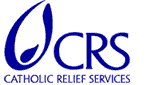 CRS SUPPLIER CODE OF CONDUCT Preamble This Supplier Code of Conduct is applicable to, and binding upon, all Catholic Relief Services’ suppliers, service providers, and consultants in service to CRS. CRS is committed to the Code of Conduct and suppliers are expected to comply with these regulations, except when donor requirements, such as the UN Supplier Code of Conduct and Global Fund’s Code of Conduct for Suppliers, supersede this code. Consequently, ethical business standards shall govern all transactions. Suppliers must be aware of situations and circumstances requiring prudent action, including the following: Forced Labor: CRS requires its suppliers to prohibit forced, bonded and involuntary prison labor. Suppliers shall not require workers to lodge “deposits” or their identity papers with their employer or any recruiting agency. Workers shall be free to leave their employer at any time, given reasonable notice.  Child Labor: CRS requires that its suppliers do not recruit or employ children, as defined by the law of the country or countries where work takes place. Suppliers shall not employ children under age 18 at night or subject them to hazardous working conditions.  Fair Wages: CRS requires that its suppliers pay wages and benefits that meet, at a minimum, national legal standards or industry benchmark standards. Suppliers shall pay wages in legal tender and in regular intervals. Deductions from wages shall only be permitted under conditions and to the extent prescribed by the applicable law, regulations or collective agreements. Suppliers shall inform their workers of such deductions at the time of each payment. Suppliers shall provide all workers with written and understandable information about their employment conditions in respect to wages, before they enter employment.  Working Hours: CRS requires that the working hours provided by suppliers comply with national laws and collective agreements. Overtime work must be voluntary.  Healthy, Safe and Hygienic Conditions: CRS requires that its suppliers ensure that all working and, where applicable, living environments are safe and healthy. Suppliers shall take adequate steps to prevent accidents and injury to health arising out of, associated with, or occurring in the course of work. Suppliers shall provide access to clean toilet facilities and potable water, and, if appropriate, sanitary facilities for food storage.  Anti-Discrimination: CRS requires that its suppliers do not discriminate in hiring, compensation, access to training, promotion, termination or retirement on the basis of race, class, national origin, religion, age, disability, sex, or political affiliation.  Freedom of association and right to employee representation: CRS requires its suppliers to recognize workers’ right to freely form and join organizations of their own choosing.  Harsh or Inhumane Treatment: CRS suppliers shall treat all CRS’ staff, program participants and community members with whom they have contact with as a result of this contract with respect, actively prevent harassment, abuse and exploitation, and ensure they do no harm to the communities in which CRS works. This includes sexual harassment and abuse, which is a specific type of harassment and abuse which may include unwelcome sexual advances, requests for sexual favors, or other verbal or physical contact of a sexual nature. Environment: At minimum, CRS requires its suppliers to comply with all applicable laws and regulations relating to environmental impact. Suppliers, wherever possible, shall support a precautionary approach to environmental matters and undertake initiatives to promote greater environmental responsibility.  Where speed of deployment is essential in saving lives, CRS will purchase necessary goods and services from the most appropriate available source. The supplier shall not offer, promise, or attempt to influence CRS employees in the procurement for goods and services. I have carefully read CRS’ Supplier Code of Conduct and understand it. I am aware that any deviations to the ethical standards listed above are not allowed in any procurement transactions. Failure to abide by supplier code of conduct may constitute breach of my contract with CRS, and my signature below acknowledges my understanding and agreement. I understand and confirm that no personnel of CRS have received or will be offered any direct or indirect benefit arising from any agreements I sign with CRS. Company Name Representative Name and Signature Date Name of Tender :  Supply  of  Visibility materials to CRS Office in Moldova Tender Number: 18122023Deadline Submission date:  3/01/2024 at 16:00For further information or inquiries please contact: hristina.strisca@crs.org, adding procurementmd@crs.org in CCDenumirea licitației: Aprovizionare de Visibilitate pentru  biroul CRS din Moldova Număr licitație: 18122023 Termen limită depunerii: 3/01/2024 at 16:00Pentru mai multe informatii va rugam sa contactati: hristina.strisca@crs.org,  cu procurementmd@crs.org in CCDear Sir / Madam,  CRS Moldova Programs is looking for suppliers to provide the items shown in Annex 1 at competitive price and high quality.  General Requirements  Must be registered to conduct business and in compliance with Moldovan government tax regulations. Experience supplying International Organizations, Non-Governmental Organizations, or large private companies will be an advantage.   CRS retains the right to reject, cancel, negotiate, amend, split and accept any offer, without consideration of the lowest offer.  This is an invitation to vendors and is not a promise or obligation that CRS will contract with suppliers through the submitted offers. Relevant bid committee may request for physical samples of some items during the evaluation process of bids.  Stimata Doamnă / Domnul, Programele CRS  in Moldova caută furnizori care să furnizeze articolele prezentate în Anexa 1 la preț competitiv și de înaltă calitate. Cerințe generale:1. Trebuie să fie înregistrat pentru a desfășura afaceri și în conformitate cu reglementările fiscale ale guvernului republicii Moldova. 2. Experiența în aprovizionarea organizațiilor internaționale, organizații neguvernamentale sau companii private mari va constitui un avantaj. 3. CRS își rezervă dreptul de a respinge, anula, negocia, modifica, împărți și accepta orice ofertă, fără a lua în considerare oferta cea mai mică. 4. Aceasta este o invitație către vânzători și nu este o promisiune sau obligație pe care CRS o va contracta cu furnizorii prin ofertele depuse. 5. Comitetul de licitație relevant poate solicita mostre fizice ale unor articole în timpul procesului de evaluare a ofertelor.​Payment Terms Quotation should remain valid for a period of at least ninety (90) days from the submission closing date and this period should be reflected in the quotation by indication of last day of validity.Payment shall be after delivery, within 15 working days of receiving correct & detailed invoice. Payment shall be made via bank transfer. Payment shall be made upon verification and acceptance of goods per contract and upon presentation of correct, itemized invoice. Termeni de plată 1. Cotația trebuie să rămână valabilă pentru o perioadă de cel puțin nouăzeci (90) de zile de la data limită de depunere și această perioadă trebuie reflectată în cotație prin indicarea ultimei zile de valabilitate. 2. Plata se va face după livrare, în termen de 15 zile lucrătoare de la primirea facturii corecte și detaliate.3. Plata se face prin transfer bancar. 4. Plata se va efectua la verificarea și acceptarea bunurilor conform contractului și la prezentarea unei facturi corecte si detaliate.The submission must include:Full legal address and contact details of the company.Copy of company registration certificate  Copy of Tax Registration Certificate Reference from previous similar business experience with reference contact information.  Bank account information. The vendor must read, sign & stamp the Annex (2) related to CRS SUPPLIER CODE               OF CONDUCT Depunerea trebuie să includă: • Adresa juridică completă și datele de contact ale companiei. • Copia certificatului de înregistrare a companiei • Copie a certificatului de înregistrare fiscală Referință din experiența anterioară de afaceri similară cu informații de contact de referință. • Informații despre contul bancar. • Vânzătorul trebuie să citească, să semneze și să ștampileze Anexa (2) legată de COD DE CONDUITĂ FURNIZOR CRS Bid Requirements:Offers that do not meet the following will be automatically rejected regardless of price.  Offers must be received before the scheduled deadline.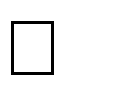 Offers must include all mentioned specifications.Unit prices must be provided for all line items. In case it is not possible to provide a reference, please, indicate N/A in price column vis-à-vis of this referenceAny missing documents may cause the rejection of the entire offer. The vendor should sign and stamp next to handwritten corrections or corrections made with whiteout.Offers must be complete, signed in a clear date, and stamped on all pages. Please note that CRS will sign a supply contract with the selected supplier. Cerințe de licitație: Ofertele care nu îndeplinesc următoarele vor fi automat respinse indiferent de preț: Ofertele trebuie primite înainte de termen limita programat. Ofertele trebuie să includă toate specificațiile menționate. Prețurile unitare trebuie furnizate pentru toate pozitiile. In caz cand nu e posibil sa livrati careva pozitii, puneti N/A in coloana pretului vis-a-vis de referinta dataLipsa oricarui document poate cauza respingerea întregii oferte. Vânzătorul trebuie să semneze și să ștampileze lângă corecțiile scrise de mână sau corecțiile făcute cu corector. Ofertele trebuie să fie complete, semnate cu indicarea clară de data de completare și ștampilate pe toate paginile.Vă rugăm să rețineți că CRS va semna un contract cu furnizorul selectat.Offer’s Delivery Instructions:  Completed and stamped offers can be submitted by email to procurementmd@crs.org as PDF file. The file should not exceed 15 MBs and the company biography should not exceed 10 pages. The offers submitted via emails with the extension mail.ru are rejected by the system. Kindly make sure that you are not using this kind of extension when submit your offer.Instructiuni de livrare a ofertelor: Completate și ștampilate, ofertele pot fi trimise prin e-mail procurementmd@crs.org ca fișier PDF sau oferta. Fișierul nu trebuie să depășească 15 MB, iar biografia companiei nu trebuie să depășească 10 pagini.Ofertele transmise prin e-mailuri cu extensia mail.ru sunt respinse de sistem. Vă rugăm să vă asigurați că nu utilizați acest tip de extensie atunci când trimiteți oferta. #Name of Organization Name of Person that can give feedbackPhone numberEmail AddressCompany name:   ( denumirea companiei)Legal address :                                    (adresa legala)Telephone Number: ](numar de telefon)Email: Representative Name             (numele reprezentantului )Business Certificate Registration Number:      (certificate de inregistrare )Tax registration Number:  ( numar TVA)Do you have partnerships with any other companies (such as shared management / staff / office / bank account)?  Do you cooperate with any other companies in preparing offers or providing of goods or services? Aveți parteneriate cu alte companii (cum ar fi management partajat / personal / birou / cont bancar)? Cooperați cu alte companii în pregătirea ofertelor sau furnizarea de bunuri sau servicii?If the answer for previous question is yes, please provide details here including the names of partner companies. Dacă răspunsul la întrebarea anterioară este da, vă rugăm să furnizați detalii aici, inclusiv numele companiilor partenere.Other comments: Comentarii aditionale:Experience / references for the related work of experience (Please attached any related contract, purchase order, certificate, etc.) that does not exceed 10 pages. References MUST include contact information.   Experiență/referințe de experiență de colaborare relevanta (Vă rugăm să atașați orice contract aferent, comandă de achiziție, certificat etc.) care nu depășește 10 pagini. Referințele TREBUIE să includă informații de contact.Signature Date NoItemReferintaUnit of measureQuantityIllustrative PhotosUnit Price including VAT (MDL)Comment1Fold up beanie, BLACK color. Patch on left.  One Size-UnisexWhite text for Logos2 Logos printed on a rectangular patch that is embroidered on the left-hand side of the beanie (not centered).Logo CRS first, then logo Caritas,Size of logo: 7cm x 2,5cmCaciula pliabilă, culoare NEAGRA Pprintare pe stânga. Marime unica – Unisex Text alb pentru Logouri. 2 logo-uri imprimate pe un patch dreptunghiular care este brodat pe partea stângă a caciulei (necentrat). Prima sigla CRS, apoi sigla Caritas, Dimensiunea logo-ului: 7 cm x 2,5 cmpcs35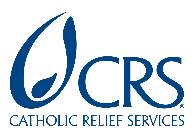 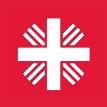 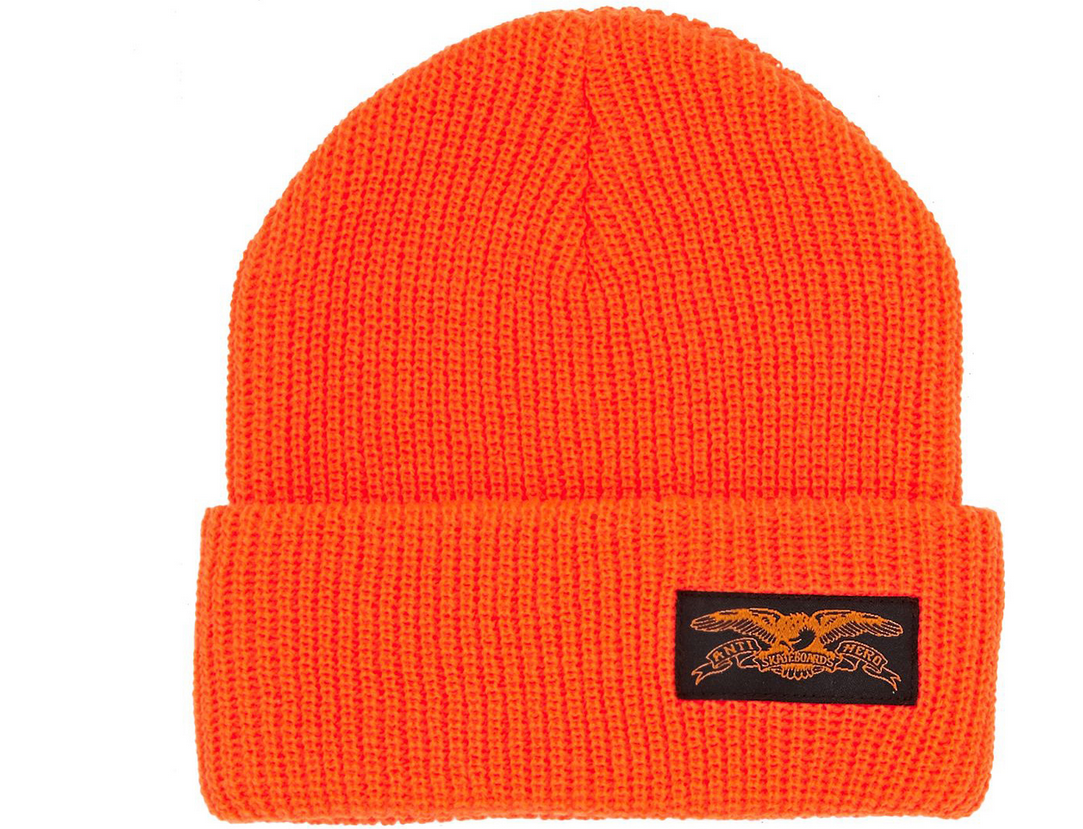 2Fleece jacket, Color: Dark/Navy Blue size S Material: Micro fleece sweat jacket with high collar, long sleeves, and front zip.White text for LogosThe caritas Moldova logo should not have the red background. Transparent background is required.Front: no logosBack: CRS first, then Caritas. Centered, size or printing is approximative24cm x 18cm  - togetherJachetă fleece, Culoare: Albastru Inchis / Marin mărimea S Material: jachetă din micro fleece, cu guler înalt, mâneci lungi și fermoar în față. Text alb pentru Logos Sigla caritas Moldova nu trebuie să aibă fundalul roșu. Este necesar un fundal transparent. Față: fără logo-uri Spate: CRS mai întâi, apoi Caritas. Centrat, dimensiunea sau imprimarea este aproximativă 24cm x 18cm - împreunăpcs10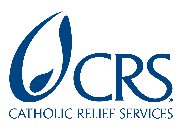 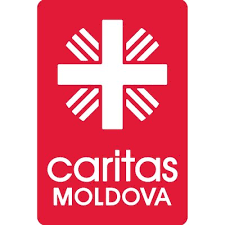 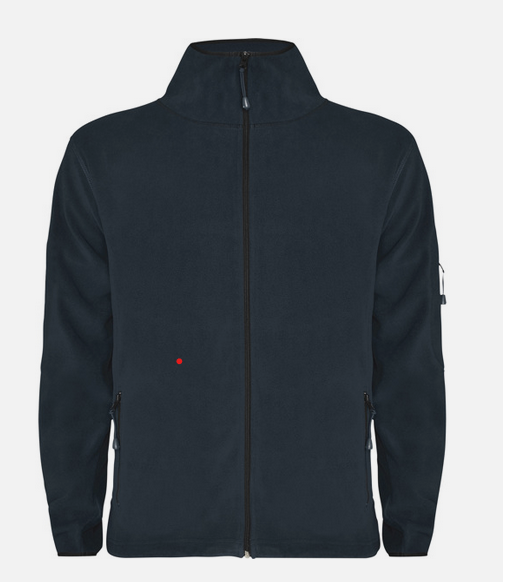 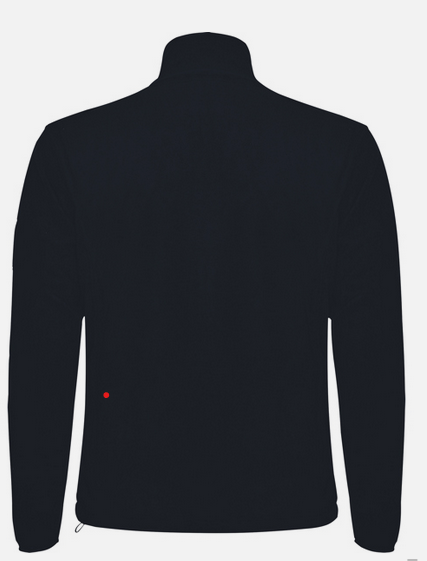 3Fleece jacket, Color: Dark/Navy Blue size MMaterial: Micro fleece sweat jacket with high collar, long sleeves, and front zip.White text for LogosThe caritas Moldova logo should not have the red background. Transparent background is required.Front: no logosBack: CRS first, then Caritas. Centered, size or printing is approximative24cm x 18cm  - togetherJachetă fleece, Culoare: Albastru Inchis / Marin mărimea M Material: jachetă din micro fleece, cu guler înalt, mâneci lungi și fermoar în față. Text alb pentru Logos Sigla caritas Moldova nu trebuie să aibă fundalul roșu. Este necesar un fundal transparent. Față: fără logo-uri Spate: CRS mai întâi, apoi Caritas. Centrat, dimensiunea sau imprimarea este aproximativă 24cm x 18cm - împreunăpcs104Fleece jacket, Color: Dark/Navy Blue size LMaterial: Micro fleece sweat jacket with high collar, long sleeves, and front zip.White text for LogosThe caritas Moldova logo should not have the red background. Transparent background is required.Front: no logosBack: CRS first, then Caritas. Centered, size or printing is approximative24cm x 18cm  - togetherJachetă fleece, Culoare: Albastru Inchis / Marin mărimea L Material: jachetă din micro fleece, cu guler înalt, mâneci lungi și fermoar în față. Text alb pentru Logos Sigla caritas Moldova nu trebuie să aibă fundalul roșu. Este necesar un fundal transparent. Față: fără logo-uri Spate: CRS mai întâi, apoi Caritas. Centrat, dimensiunea sau imprimarea este aproximativă 24cm x 18cm - împreunăpcs85Fleece jacket, Color: Dark/Navy Blue size XLMaterial: Micro fleece sweat jacket with high collar, long sleeves, and front zip.White text for LogosThe caritas Moldova logo should not have the red background. Transparent background is required.Front: no logosBack: CRS first, then Caritas. Centered, size or printing is approximative24cm x 18cm  - togetherJachetă fleece, Culoare: Albastru Inchis / Marin mărimea XL Material: jachetă din micro fleece, cu guler înalt, mâneci lungi și fermoar în față. Text alb pentru Logos Sigla caritas Moldova nu trebuie să aibă fundalul roșu. Este necesar un fundal transparent. Față: fără logo-uri Spate: CRS mai întâi, apoi Caritas. Centrat, dimensiunea sau imprimarea este aproximativă 24cm x 18cm - împreunăpcs46Fleece jacket, Color: Dark/Navy Blue size XXLMaterial: Micro fleece sweat jacket with high collar, long sleeves, and front zip.White text for LogosThe caritas Moldova logo should not have the red background. Transparent background is required.Front: no logosBack: CRS first, then Caritas. Centered, size or printing is approximative24cm x 18cm  - togetherJachetă fleece, Culoare: Albastru Inchis / Marin mărimea XXL Material: jachetă din micro fleece, cu guler înalt, mâneci lungi și fermoar în față. Text alb pentru Logos Sigla caritas Moldova nu trebuie să aibă fundalul roșu. Este necesar un fundal transparent. Față: fără logo-uri Spate: CRS mai întâi, apoi Caritas. Centrat, dimensiunea sau imprimarea este aproximativă 24cm x 18cm - împreunăpcs3